目    次电动汽车无线电力传输系统 电能测量设备 第1部分：静止式交流有功电能表范围本文件规定了电动汽车无线电力传输系统中静止式交流有功电能表的技术要求、试验方法、检验规则。本文件适用于电动汽车无线电力传输系统中电压不超过1000V（AC）的电网中用于测量交流有功电能，准确度等级为A级、B级、C级的静止式电能表。规范性引用文件GB/T 17215.211-2021  电测量设备（交流） 通用要求、试验和试验条件 第11部分：测量设备GB/T 17215.321-2021  电测量设备（交流） 特殊要求 第21部分：静止式有功电能表 (A级、B级、C级、D级和E级)GB/T 38775.1-2020 电动汽车无线充电系统 第1部分：通用要求IEC 61000-4-8 IEC 61851-21-2IEC 61980-1：2020 ()术语和定义
    无线电力传输 wireless power transfer一种借助于电磁场或电磁波方式实现电能从电源端到负载端的传输方式。[来源：IEC 61980-1：2020，3.1，有]无线电力传输系统 wireless power transfer system由无线电力传输及控制的所有必备组件组成的系统。[来源：IEC 61980-1：2020，3.2]
    口 port特定设备与外部电磁环境的特定[来源：IEC 61980-1：2020，3.33]
    最小测量电能量值 minimum measured quantity在无线电力传输过程中，仪表在满足有功基本最大允许误差要求下能够测量的电能量值的最小值，由制造商指定。技术要求规格要求标称电压仪表的标称电压应等于所列的一个或多个标称电压。标准标称电压最大电流仪表的最大电流应等于所列的一个或多个电流值。最大电流的要求转折电流由制造商指定，对于最大电流小于或等于80A的仪表，仪表转折电流不应超过5A。对于最大电流大于80A的仪表，仪表转折电流不应超过仪表最大电流的0.1倍。最小电流。起动电流仪表的。标称频率标称频率由制造商指定，制造商可规定了一个以上的标称频率。最小测量电能量值最小测量电能量值由制造商指定，仪表的最小测量电能量值不应大于0.1kh。使用条件温度范围、环境等级仪表可工作的温度范围由制造商指定，可选的下限温度极限和上限温度极限如所示。温度极限仪表适用的环境等级由制造商指定，可选的环境等级应如所示。环境等级仪表应设计成在、和所确定的气候条件下工作、储存和运输。分离指示显示器的规定工作范围和极限工作范围可与仪表不同，但仍应从给出的范围中选择。一旦温度返回到规定的工作温度范围，分离指示显示器应正常工作。电压范围仪表规定的电压工作范围为0.9Unom～1.1Unom。接地故障情况下的最大电压被视作故障条件下电压（非正常工作条件）。电流仪表的电流不应超过仪表规定的最大电流。频率。谐波条件在所有谐波指标下，当电源电压畸变因数小于10%，负载电流畸变因数小于5%时，仪表应正常工作。负载平衡性条件对于多相仪表,仪表应在启用任何相位组合的情况下正确运行。基本技术指标基本最大允许误差仪表有功电能的误差不得超过的规定。 有功基本最大允许误差起动在起动电流条件下，应能起动并连续记录无负载条件（潜动）。仪表常数。计时准确度在参比温度下，仪表内部时钟（如有）准确度应优于±0.5s/。在-25℃～+55℃温度范围内，仪表内部时钟（如有）准确度的温度系数应优于0.1s/℃；，在该温度范围内，仪表内部时钟准确度应优于±1s/。误差一致性同一批次数只被试样品在同一测试点的测试误差与平均值间的偏差不能超过的限值。误差一致性限值（%）误差变差要求对同一被试样品相同的测试点，进行重复测试，相邻测试结果间的最大误差变化的绝对值不应超过的限值。变差限值（%）负载电流升降变差仪表基本误差按照负载电流从小到大，然后从大到小的顺序进行两次测试，记录负载点误差；同一只被试样品在相同负载点处的误差变化的绝对值不应超过规定的限值。负载电流升降变差限值（%）测量的重复性每个试验点最大测量值与最小测量值之间的绝对差不应超过的限值。重复性限值（%）外部影响量当负载电流在额定工作范围内的某一点保持恒定，而仪表在条件下运行时，当任何单个影响量从条件下的值变化到中定义的影响量值时，误差的变化应使额外的百分比误差在表1中规定的误差位移的相应限制范围内。仪表应在每项测试完成后继续发挥作用。试验方法在表1对应的测试条款中提供。影响量误差偏移极限机械及结构要求在正常工作条件下易受腐蚀的所有部件应有效防护。在正常工作条件下，任何防护层既不应易被正常操作而损坏，也不应由于暴露在空气中而损坏。室外仪表应耐受阳光辐射。表壳的构造和布局应能保证在出现任何非永久性变形时不妨碍仪表的正常工作。在仪表具有分离指示显示器的情况下，本要求也适用于分离指示显示器。不使用工具，表盖不应被拆下。如果仪表设计成安装规定的分离指示显示器，则本机械要求适用，且仪表与其规定的分离指示显示器应一起进行机械试验。仪表的机械强度应符合要求。机械干扰气候环境要求应能承受在正常使用条件下可能遇到的气候环境干扰。所列的任何干扰都不会产生严重故障。 气候环境干扰测试可以单独进行，每次测试后进行一次错误检查，也可以在所有测试完成后进行一次错误检查，不能出现大于1倍的基本误差偏移限值。气候环境干扰电气要求应能承受在正常使用条件下可能遇到的电气干扰。所列的任何干扰都不会产生严重故障。 电气干扰测试可以单独进行，每次测试后进行一次错误检查，也可以在所有测试完成后进行一次错误检查，不能出现大于1倍的基本误差偏移限值。电气干扰电磁兼容要求应能承受在正常使用条件下可能遇到的电磁兼容干扰。所列的任何干扰都不会产生严重故障。 电磁兼容干扰测试可以单独进行，每次测试后进行一次错误检查，也可以在所有测试完成后进行一次错误检查，不能出现大于1倍的基本误差偏移限值。电磁兼容干扰要求在仪器预期的环境条件下，按照制造商的说明正确安装、维护和使用后，仪表应能在使用期限内(如果没有规定，则为8年)保持其计量特性有足够稳定性。 仪表的设计应尽可能减少可能导致不准确测量结果的缺陷的影响。 仪表的设计和制造应符合以下要求：没有发生显著的耐久性错误 通过耐久性保护措施检测到重大的耐久性误差并采取措施。 耐久性应按照5.规定的规范进行测试。仪表标识要求仪表应清晰标识以下信息：制造商生产年份仪表序列号电压范围（最小电压、最大电压）电流范围（最小电流、转折电流和最大电流）频率温度范围准确度等级最小测量电能量值仪表常数这些标识应清晰、不可磨灭且从仪表外可读。用于室外场所的仪表标志应能承受太阳辐射。如果仪表序列号贴在可拆卸部件上，则序列号也应贴在不易与决定计量特性的部件分离的位置。仪表的标识和文件要求还应符合GB/T 17215.211-2021中第6章的规定。试验方法准确度试验固有误差的测定试验初始固有误差的测试点顺序应为在每个标称电压下，从最小电流到最大电流，再从最大电流到最小电流，从最小电流开始，一直到最大电流。对于每个测试点，产生的误差应为这些测量的平均值。试验应在单位功率因数下进行，测定的负载点为Imin、Itr、50%Imax和Imax，仪表走过的电能量值应大于仪表的最小测量电能量值。如果仪表有多个标称频率，则应在所有标称频率下进行测试。起动电流试验起动电流的试验GB/T 17215.211-2021中7.5的规定。无负载条件（潜动）试验无负载条件（潜动）试验GB/T 17215.211-2021中7.4的规定。仪表常数试验仪表常数试验GB/T 17215.211-2021中7.3的规定。 计时准确度试验由电源供电的时钟试验GB/T 17215.211-2021中7.13.2.1的规定。环境温度对时钟准确度的影响试验GB/T 17215.211-2021中7.13.2.3的规定。误差一致性试验误差一致性试验GB/T 17215.211-2021中7.10的规定。变差要求试验变差要求试验GB/T 17215.211-2021中7.8的规定。负载电流升降变差试验负载电流升降变差试验GB/T 17215.211-2021中7.9的规定。重复性试验重复性试验GB/T 17215.211-2021中7.7的规定。由影响量引起的误差极限试验通用要求对于所列的影响量，应验证任何单个影响量变化引起的误差位移在规定的相应误差位移限值内。 除非另有说明，所有测试均在电压下进行。自热试验将仪表连续在最大电流下连续6，紧接着，在50%Imax下进行准确度测试。相对于固有误差的误差偏移不超过1倍基本最大允许误差限值。环境温度改变试验仪表达到热稳定后，在4.2.1规定的上、下环境温度限制下确定仪表误差，并按计算仪表温度系数。		(1)式中：c		——仪表误差温度系数，%/℃；e1	——温度极限上限下的仪表误差，s/；e0	——温度极限下限下的仪表误差，s/；t1	——温度极限上限温度，℃；t0	——温度极限下限温度，℃。计算的仪表温度系数应符合的规定。除非另有说明，所有测试应在电压，Itr、50%Imax、Imax下进行。电压改变试验当电压在相应的额定工作范围内变化时，应测量相对于Unom的误差偏移量。对于多相仪表，测试电压应平衡。如果仪表只有一个Unom值，则应在0.9Unom、Unom、1.1Unom，50%Imax测试电流下进行。如果仪表指定了多个Unom值，则应测试最低Unom值的0.9倍、所有Unom值、最高Unom值的1.1倍，50%Imax测试电流下进行。频率改变试验当频率在额定频率范围内变化时，应测量其相对于fnom处的固有误差的误差位移。如果规定了多个fnom值，则应对每个fnom值重复上述测试。测试应分别在0.98fnom、1.02fnom，50%Imax测试电流下进行。电压和电流电路中的谐波试验与正弦条件下的固有误差相比，误差位移应在以下三组条件下测量。其中，谐波幅值分别相对于电压或电流的基频分量的幅值计算，谐波相角由基频电压及基频电流的过零点计算。电压波形为标准正弦电压，其基波电压幅值为标称电压。电流波形由确定，其基波电流幅值为50%Imax。电压和电流波形均由表17确定，其基波电压幅值为标称电压、基波电流幅值为50%Imax。电压波形由表17确定，其基波电压幅值为标称电压。电流波形由确定，其基波电流幅值为50%Imax。测试波形1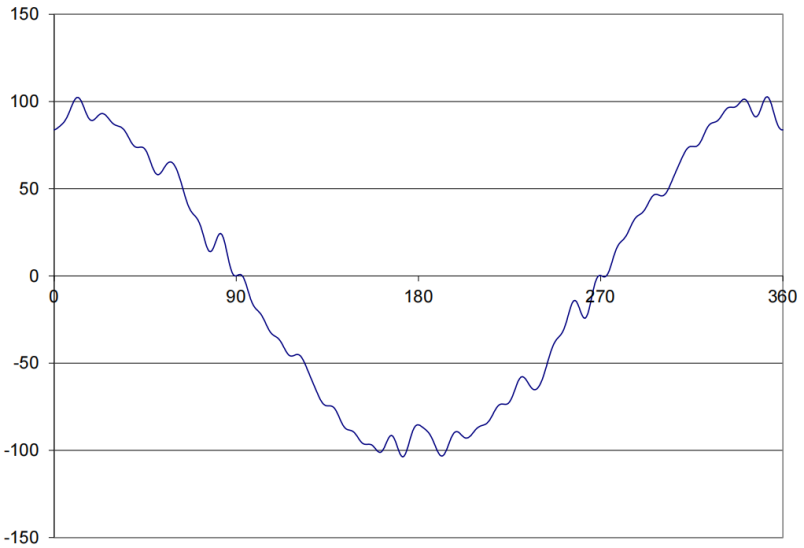 测试波形1测试波形1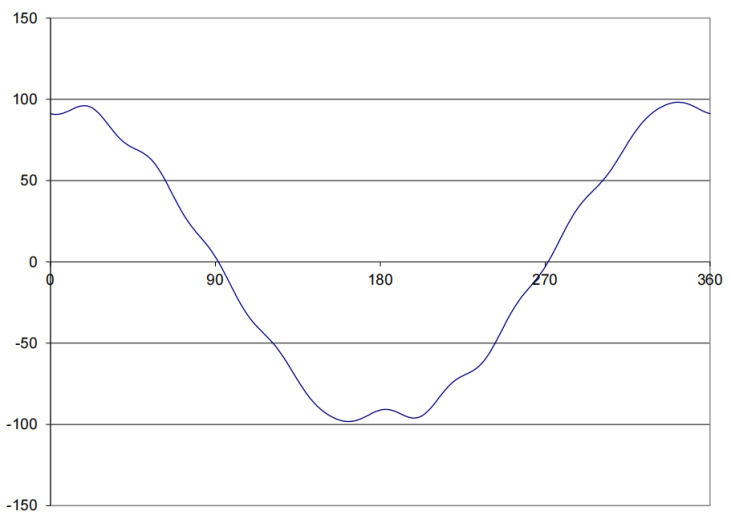 测试波形2逆相序试验当三相中的任意两相互换时，应测量相对于条件下固有误差的误差偏移值。测试应分别在50%Imax测试电流下进行，相对于固有误差的误差偏移不超过1倍基本最大允许误差限值。辅助装置工作试验在此测试中，仪表应在条件下运行，并能持续监控其误差，同时运行辅助设备，如通信设备、继电器和其他I/O电路等。测试应分别在50%Imax测试电流下进行，在测试过程中仪表功能不应受到损害，并且由于辅助设备的操作引起的误差偏移不超过1倍基本最大允许误差限值。机械试验振动试验振动试验方法GB/T 17215.211-2021中5.2.2的规定。测试后，仪表功能应不受影响，在50%Imax测试电流下，仪表有功电能的误差偏移不超过1倍基本最大允许误差限值。冲击试验冲击试验方法GB/T 17215.211-2021中5.2.1的规定。测试后，仪表功能应不受影响，在50%Imax测试电流下，仪表有功电能的误差偏移不超过1倍基本最大允许误差限值。检验规则。检验。
（资料性）
计量点配置安装要求通用配置安装要求交流输入电动汽车无线电能传输系统原理图符合GB/T 38775.1-2020要求，如图A.1所示。交流输入电动汽车无线电能传输系统图中各个序号代表的含义见表A.1。电动汽车无线电能传输系统各部分名称电能测量设备应安装在效率测试点1处。无线电力传输系统为多个地面充电位充电时，每个充电位应配置独立的电能测量设备或测量系统。若电能测量设备位于地面设备或地面设备（便携式）内部，应预留电能测量设备现场检验用的，该应有封印措施。仪表标准值直接接入仪表100、110、120、208、220、230、240、277、347、380、400、415、480、600、690、1000经电压互感器接入仪表57.7、63.5、100、110、115、120、200、230单位为安培  单位为安培  仪表标准值直接接入仪表1.2、2、6、10、20、30、40、50、60、80、100、120、160、200、320经电压互感器接入仪表1.2、1.5、2、2.4、3、3.75、4、5、6、7.5、9、10、20项目温度极限温度极限下限-55,-40,-25,-10,5温度极限上限30,40,55,70,85仪表类型环境等级安装场所室内仪表H1仪表不经受凝露、积水或结冰的封闭场所室内仪表H2仪表可能经受凝露、水（降雨除外）和结冰的封闭场所室外仪表H3具有平均气候条件的开放场所量值量值各等级的基本最大允许误差（%）各等级的基本最大允许误差（%）各等级的基本最大允许误差（%）电流 I功率因数ABCIst ≤ I ＜ Imin±25±15±10Imin ≤ I ＜ Itr±2.5±1.5±1.0Itr≤ I ≤Imax±2.0±1.0±0.5电流功率因数仪表等级仪表等级仪表等级电流功率因数ABC10Itr10.60.30.15Itr10.80.40.2电流功率因数仪表等级仪表等级仪表等级电流功率因数ABC10Itr10.40.20.1电流功率因数仪表等级仪表等级仪表等级电流功率因数ABC0.1Itr≤I≤Imax10.50.250.12仪表功率因数电流值仪表等级仪表等级仪表等级仪表功率因数电流值ABC直接接入仪表1Itr≤I ≤Imax0.20.10.05直接接入仪表1Imin≤I ＜Itr0.250.150.1经互感器接入仪表1Itr≤I ≤Imax0.20.10.05经互感器接入仪表1Imin≤I ＜Itr0.250.150.1影响量影响量值测试条款电流各等级仪表误差偏移极限（%）各等级仪表误差偏移极限（%）各等级仪表误差偏移极限（%）影响量影响量值测试条款电流ABC自热连续通过最大电流Imax5.3.10.2Imax±1.0±0.5±0.25环境温度改变工作温度范围5.3.10.3Itr≤I≤Imax±0.1 ×K±0.05 ×K±0.03×K电压改变Unom±10 %5.3.10.4Itr≤I≤Imax±1.0±0.7±0.2频率改变fnom ± 2 %5.3.10.5Itr≤I≤Imax±0.8±0.5±0.2电压和电流电路中的谐波ad < 5 % Id < 10 % U5.3.10.6Itr≤I≤Imax±1.0±0.6±0.3逆相序（对于多相仪表）任意相发生变化5.3.10.7Itr≤I≤Imax±1.5±1.5±0.1辅助装置工作b辅助装置工作5.3.10.8Itr≤I≤Imax±0.7±0.3±0.15电流的均方根值不高于Imax且电流的峰值不高于1.41Imax。仅适用于在充电期间可能使用(但不是必需的)的辅助设备。电流的均方根值不高于Imax且电流的峰值不高于1.41Imax。仅适用于在充电期间可能使用(但不是必需的)的辅助设备。电流的均方根值不高于Imax且电流的峰值不高于1.41Imax。仅适用于在充电期间可能使用(但不是必需的)的辅助设备。电流的均方根值不高于Imax且电流的峰值不高于1.41Imax。仅适用于在充电期间可能使用(但不是必需的)的辅助设备。电流的均方根值不高于Imax且电流的峰值不高于1.41Imax。仅适用于在充电期间可能使用(但不是必需的)的辅助设备。电流的均方根值不高于Imax且电流的峰值不高于1.41Imax。仅适用于在充电期间可能使用(但不是必需的)的辅助设备。电流的均方根值不高于Imax且电流的峰值不高于1.41Imax。仅适用于在充电期间可能使用(但不是必需的)的辅助设备。干扰因素测试条款干扰量等级允许的影响振动5..1在三个相互垂直的轴上振动。无重大缺陷。仪表的功能不应受到损害。冲击5..2脉冲形状:半正弦 峰值加速度:30gn 脉冲持续时间:18毫秒。无重大缺陷。仪表的功能不应受到损害。干扰因素测试条款干扰量等级允许的影响阳光辐射5..10.76W/m2nm（340nm），66外观无改变，功能、计量性能和密封性无损害防尘5..2IP5X, 第2种外壳类型试验在正确操作下不受影响，不出现爬电距离缩短再累的安全性损坏防水5..3仅H3：每个喷嘴0.07，0°和180°，10无重大缺陷。没有任何机械损伤或腐蚀的迹象。低温5..4指定的温度下限，2h无重大缺陷。干热5..5指定的温度上限，2h无重大缺陷。湿热5..6H1:30°C,85%;H2:25°C,95%～40°C,93% 循环H3:25°C,95%～55°C,93% 循环无重大缺陷。没有任何机械损伤或腐蚀的迹象。干扰因素测试条款干扰量等级允许的影响电压暂降5..1试验a30%，0.5周波周期 试验b60%，1周波周期  测试c60%，25/30周波周期a无重大缺陷。电压短时中断5..10%, 250/300周波周期 b无重大缺陷。短时过电流5..25Imax,最大限制为3kA无重大缺陷。不得对仪表造成损坏。脉冲电压5..31.5kV，100V≤U<150V2.5kV，150V≤U<300V4.0kV，U≥600V无重大缺陷。不得对仪表造成损坏。“25/30”指：“标称频率为50Hz时，持续时间为25周波”和“标称频率为60Hz时，持续时间为30周波”、“250/300”指：“标称频率为50Hz时，持续时间为250周波”和“标称频率为60Hz时，持续时间为300周波”。“25/30”指：“标称频率为50Hz时，持续时间为25周波”和“标称频率为60Hz时，持续时间为30周波”、“250/300”指：“标称频率为50Hz时，持续时间为250周波”和“标称频率为60Hz时，持续时间为300周波”。“25/30”指：“标称频率为50Hz时，持续时间为25周波”和“标称频率为60Hz时，持续时间为30周波”、“250/300”指：“标称频率为50Hz时，持续时间为250周波”和“标称频率为60Hz时，持续时间为300周波”。“25/30”指：“标称频率为50Hz时，持续时间为25周波”和“标称频率为60Hz时，持续时间为30周波”、“250/300”指：“标称频率为50Hz时，持续时间为250周波”和“标称频率为60Hz时，持续时间为300周波”。干扰因素测试条款量值允许的影响允许的影响允许的影响干扰因素测试条款量值ABC静电放电5..16kV 接触放电；8kV 空气放电；无重大缺陷。不得对仪表造成损坏。无重大缺陷。不得对仪表造成损坏。无重大缺陷。不得对仪表造成损坏。快速瞬变脉冲群5..2电压端口：2kV；电流端口：2kV；辅助电路端口：1kV；无重大缺陷。不得对仪表造成损坏。无重大缺陷。不得对仪表造成损坏。无重大缺陷。不得对仪表造成损坏。浪涌5..3电压端口: 线对线2kV, 线对地4kV ；辅助电路端口: 线对线1kV, 线对地2kV ；无重大缺陷。不得对仪表造成损坏。无重大缺陷。不得对仪表造成损坏。无重大缺陷。不得对仪表造成损坏。传导差模电流5..42kHz–150kHz各等级仪表误差偏差极限各等级仪表误差偏差极限各等级仪表误差偏差极限传导差模电流5..42kHz–150kHz±3.0±2.0±2.0外部恒定磁场5..5仪表表面30mm处200mT直流磁场a各等级仪表误差偏差极限各等级仪表误差偏差极限各等级仪表误差偏差极限外部恒定磁场5..5仪表表面30mm处200mT直流磁场a±3.0±1.5±0.75外部工频磁场5..6400A/m 交流磁场各等级仪表误差偏差极限各等级仪表误差偏差极限各等级仪表误差偏差极限外部工频磁场5..6400A/m 交流磁场±2.5±1.3±0.5射频电磁场5..7f = 80MHz–6000MHz, 磁场强度≤10V/m各等级仪表误差偏差极限各等级仪表误差偏差极限各等级仪表误差偏差极限射频电磁场5..7f = 80MHz–6000MHz, 磁场强度≤10V/m±3.0±2.0±1.0射频场感应的传导5..8f = 0.15MHz–80MHz, 幅度≤10V各等级仪表误差偏差极限各等级仪表误差偏差极限各等级仪表误差偏差极限射频场感应的传导5..8f = 0.15MHz–80MHz, 幅度≤10V±3.0±2.0±1.0制造商还可以在连续检测到大于200mT的直流磁感应强度时附加警报。制造商还可以在连续检测到大于200mT的直流磁感应强度时附加警报。制造商还可以在连续检测到大于200mT的直流磁感应强度时附加警报。制造商还可以在连续检测到大于200mT的直流磁感应强度时附加警报。制造商还可以在连续检测到大于200mT的直流磁感应强度时附加警报。制造商还可以在连续检测到大于200mT的直流磁感应强度时附加警报。谐波次数幅值（%）相角（°）谐波次数幅值（%）相角（°）1100.00020.2518833.0021740.2015052.4021260.1623272.2815980.1520592.16143100.14165112.05254120.000.00131.9595140.000.00151.85188160.000.00171.76266180.000.00191.67168200.000.00211.59216220.000.00231.51247240.000.00251.43240260.000.00271.36120280.000.00291.29239300.000.00311.2329320.000.00331.17133340.000.00351.1159360.000.00371.05135380.000.00391.00370400.000.00谐波次数幅值（%）相角（°）谐波次数幅值（%）相角（°）1100020.000.0033.8021740.000.0052.4021260.000.0072.2815980.000.0092.16143100.000.00112.05254120.000.00131.7095140.000.00151.85188160.000.00171.76266180.000.00191.67168200.000.00210.000.00220.000.00230.000.00240.000.00250.000.00260.000.00270.000.00280.000.00290.000.00300.000.00310.000.00320.000.00330.000.00340.000.00350.000.00360.000.00370.000.00380.000.00390.000.00400.000.00图中序号名称1非车载功率组件2原边设备3副边设备4车载功率组件5地面设备6车载设备7地面通信控制单元（CSU）8车载通信控制单元（IVU）9地面设备（便携式）10CB或者RCD或者RCBO11效率测试点112效率测试点213插头和插座a无线电能传输b通讯